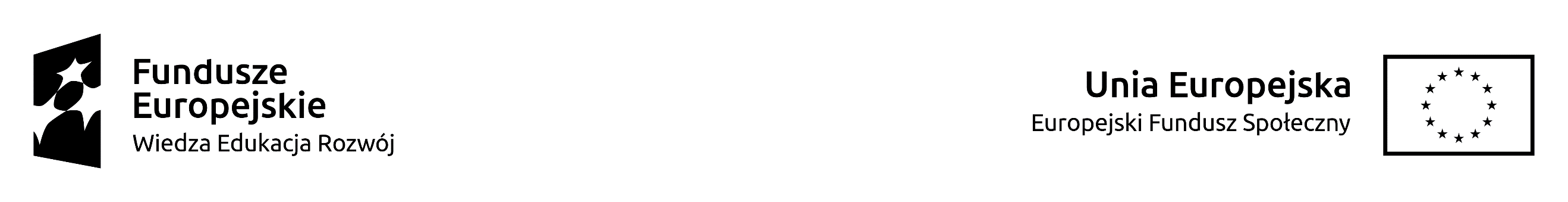 Projekt „POWER Twoją szansą na przedsiębiorczość” jest współfinansowany przez Unię Europejską ze środków Europejskiego Funduszu Społecznego w ramach Programu Operacyjnego Wiedza Edukacja Rozwój 2014-2020. Projekt realizowany na podstawie umowy z Wojewódzkim Urzędem Pracy w Kielcach, pełniącym rolę Instytucji Pośredniczącej w ramach PO WER 2014-2020Ja, niżej podpisana/y, niniejszym oświadczam, że informacje zawarte w zestawieniu są zgodne z prawdą a wydatki wykazane we wniosku zostały zapłacone. Jestem świadoma/y odpowiedzialności karnej wynikającej z art. 271 kodeksu karnego, dotyczącej poświadczania nieprawdy co do okoliczności mającej znaczenie prawne.
(9) Oświadczenie Uczestnika Projektu: Ja, niżej podpisany, niniejszym oświadczam, iż zostałem poinformowany, że warunkiem wypłaty każdej kolejnej rat miesięcznej wsparcia pomostowego jest rozliczenie uprzednio otrzymanej raty wsparcia pomostowego. 
Oświadczam, że dokumentacja związana z projektem przechowywana jest: .........................................................................................................................................(10) Załączniki:Oznaczona datą i potwierdzona przez uczestnika za zgodność z oryginałem dokumentacja potwierdzająca zapłatę, min. wyciągi z rachunku bankowego uczestnika lub przelewy bankowe potwierdzających dokonanie płatności (potwierdzenie realizacji przelewu);W przypadku rozliczania: „usług” oraz najmu lokalu/nieruchomości, etc. poświadczone za „zgodność z oryginałem” umowy;Potwierdzenie zapłaty składek do ZUS i podatków  ; Kopie innych dokumentów potwierdzających prawidłowość wydatkowania wsparcia pomostowego;Miejscowość:				Data:	 	                        Podpis:	……………………………………………………………………………………………………………...WNIOSEK  ROZLICZENIOWY UCZESTNIKA PROJEKTU
WSPARCIE POMOSTOWE Okres rozliczeniowy transzy wsparcia pomostowego:
 od ............................................... do .................................................Okres rozliczeniowy transzy wsparcia pomostowego:
 od ............................................... do .................................................Instytucja przyjmująca wniosek: Fundacja Agencja Rozwoju Regionalnego w Starachowicachul. Mickiewicza 1a, Podkarpacka Agencja Konsultingowo Doradcza Sp. z o. o.38-200 Jasło ul. Staszica 7, Biuro Projektu: ul.1 Maja 49 pok.3, 26-110 Skarżysko-Kamienna Instytucja przyjmująca wniosek: Fundacja Agencja Rozwoju Regionalnego w Starachowicachul. Mickiewicza 1a, Podkarpacka Agencja Konsultingowo Doradcza Sp. z o. o.38-200 Jasło ul. Staszica 7, Biuro Projektu: ul.1 Maja 49 pok.3, 26-110 Skarżysko-Kamienna Nr wniosku:Data wpłynięcia wniosku:Osoba przyjmująca wniosek:Podpis:Oś Priorytetowa 1-Rynek pracy otwarty dla wszystkich(3 )Działanie: 1.2 Wsparcie osób młodych na regionalnym rynku pracy(4) Poddziałanie: 1.2.1 Poddziałanie 1.2.1 Wsparcie udzielane z Europejskiego Funduszu Społecznego (5) Nazwa firmy Uczestnika Projektu: ………………………………………………………………………………………………….…….. …………….…...….……………………………………………………………………………….…..……………………………………………………………………………………………………….… ( 6) Nr umowy wsparcia pomostowego: ……………… z dnia ………………………………………(7) Kwota wydatków rozliczanych wnioskiem ............................................................ PLN(8) Nie jestem podatnikiem Vat…………Jestem podatnikiem Vat………………………..L.pNumer dokumentuData  wystawienia dokumentuData zapłatySposób zapłaty: (G-gotówka, P-przelew,               NAZWA WYDATKUOPŁATY/USŁUGI Rodzaj wydatku(zgodnie z zakresem wydatków określonych w  Regulaminie przyznawania środków finansowych..)Kwota 
całkowita dokumentu bruttoKwota wydatków kwalifikowalnych(rozliczanych w ramach przyznanego wsparcia netto)12345SUMA OGÓŁEM W PLN (dwa miejsca po przecinku)SUMA OGÓŁEM W PLN (dwa miejsca po przecinku)SUMA OGÓŁEM W PLN (dwa miejsca po przecinku)SUMA OGÓŁEM W PLN (dwa miejsca po przecinku)SUMA OGÓŁEM W PLN (dwa miejsca po przecinku)SUMA OGÓŁEM W PLN (dwa miejsca po przecinku)SUMA OGÓŁEM W PLN (dwa miejsca po przecinku)